Contoh Template Proposal Versi IndonesiaHalaman Depan Proposal:PROPOSAL<< JUDUL PROPOSAL >>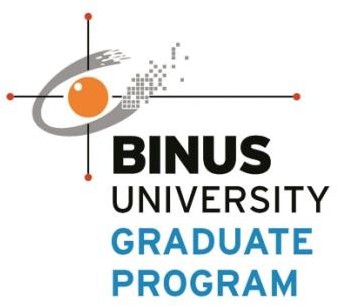 <<JALUR PENULISAN>><<Nama Mahasiswa>><<NIM Mahasiswa>>Program PascasarjanaPROGRAM STUDI << NAMA PRODI >> JENJANG S2 UNIVERSITAS BINA NUSANTARAJAKARTA<<Tahun>>Halaman Persetujuan Proposal:PROPOSAL<< JUDUL PROPOSAL >><<JALUR PENULISAN>><<Nama Mahasiswa>><<NIM Mahasiswa>>Pembimbing 1:	Pembimbing 2*):<< Nama Pembimbing 1 >> Tanggal : dd – mm – yyyy<< Nama Pembimbing 2 >> Tanggal : dd – mm – yyyy*): Diisi untuk Tesis Jalur Research (Penelitian)/Internship Project (Proyek Magang)iiContoh Template Proposal Versi InggrisCover Page Proposal:PROPOSAL<< PROPOSAL TITLE >><<THESIS METHOD>><<Student Name>><<Student ID >>Graduate Program in Computer Studies<<STUDY PROGRAM>> UNIVERSITAS BINA NUSANTARA JAKARTA<<Tahun>>Supervisor Approval:PROPOSAL<< PROPOSAL TITLE >><< THESIS METHOD >><<Student Name>><<Student ID>>1st Supervisor:	2nd Supervisor *):*): Diisi untuk Tesis Jalur Research (Penelitian)/Internship Project (Proyek Magang)DAFTAR ISIHalaman Judul ...............................................................................................................	iPersetujuan Pembimbing ...............................................................................................	iiDAFTAR ISI ..................................................................................................................	iiiBAB 1 PENDAHULUAN .............................................................................................1.1 ......................................................................................................................1.1.1 ..........................................................................................................1.2 ......................................................................................................................BAB 2 ............................................................................................................................BAB 3 ............................................................................................................................DAFTAR ACUAN ........................................................................................................LAMPIRAN(untuk daftar isi disesuaikan dengan isi yang ada pada tesis anda)Contoh Template Tesis Versi IndonesiaHalaman Judul Tesis:<< JUDUL TESIS >><<JALUR PENULISAN>><<Nama Mahasiswa>><<NIM Mahasiswa>>Program PascasarjanaPROGRAM STUDI <<NAMA PRODI>> JENJANG S2 UNIVERSITAS BINA NUSANTARAJAKARTA<<Tahun>>iHalaman Judul Dalam:<< JUDUL TESIS >><<JALUR PENULISAN>><<Nama Mahasiswa>><<NIM Mahasiswa>>Tesis Sebagai Salah Satu Syarat Untuk Memperoleh Gelar Magister<<PRODI>>PadaPROGRAM PASCASARJANA UNIVERSITAS BINA NUSANTARAiiHalaman Persetujuan Tesis:<< JUDUL TESIS >><<JALUR PENULISAN>><<Nama Mahasiswa>><<NIM Mahasiswa>>Pembimbing 1:	Pembimbing 2*):<< Nama Pembimbing 1 >> Tanggal : dd – mm – yyyy<< Nama Pembimbing 2 >> Tanggal : dd – mm – yyyy*): Diisi untuk Tesis Jalur Research (Penelitian)/Internship Project (Proyek Magang)iiiContoh Template Tesis Versi InggrisFront Page:<< TESIS TITLE >><< THESIS METHOD >><<Student Name>><<Student ID>>Graduate Program in Computer Studies<<STUDY PROGRAM>> UNIVERSITAS BINA NUSANTARA JAKARTA<< Year>>iStatement of Purpose:<< TESIS TITLE >><< THESIS METHOD >><<Student Name>><<Student ID>>A Thesis Submitted to the Graduate Program in Partial Fulfillment of the Requirements for Master Degree in <<Prodi>>Field of Interest: <<Field of Interest Name>>iiSupervisor Approval:<< TESIS TITLE >><< THESIS METHOD >><<Student Name>><<Student ID>>Approved:1st Supervisor:	2nd Supervisor *):*): Diisi untuk Tesis Jalur Research (Penelitian)/Internship Project (Proyek Magang)iiiTemplate Hard Cover: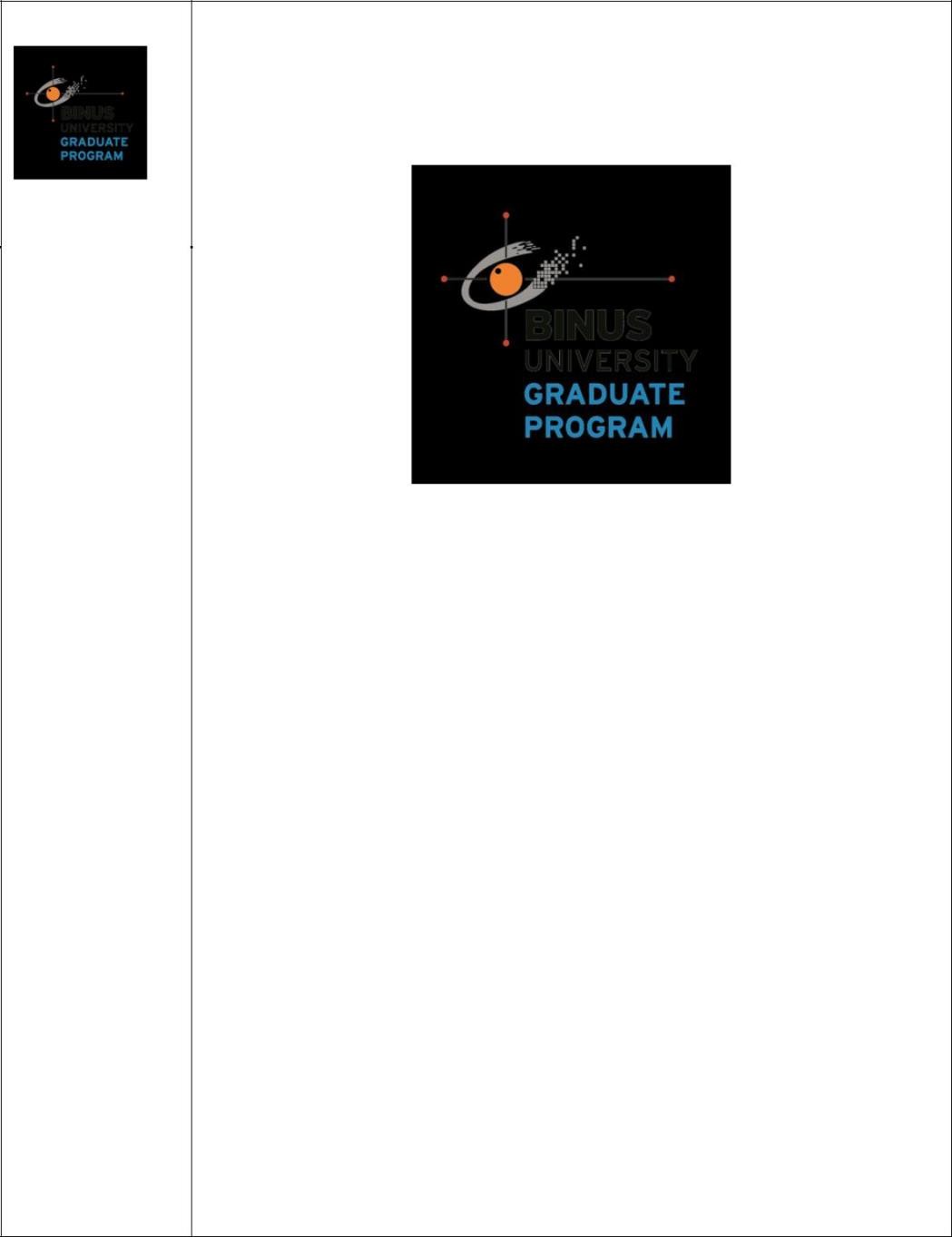 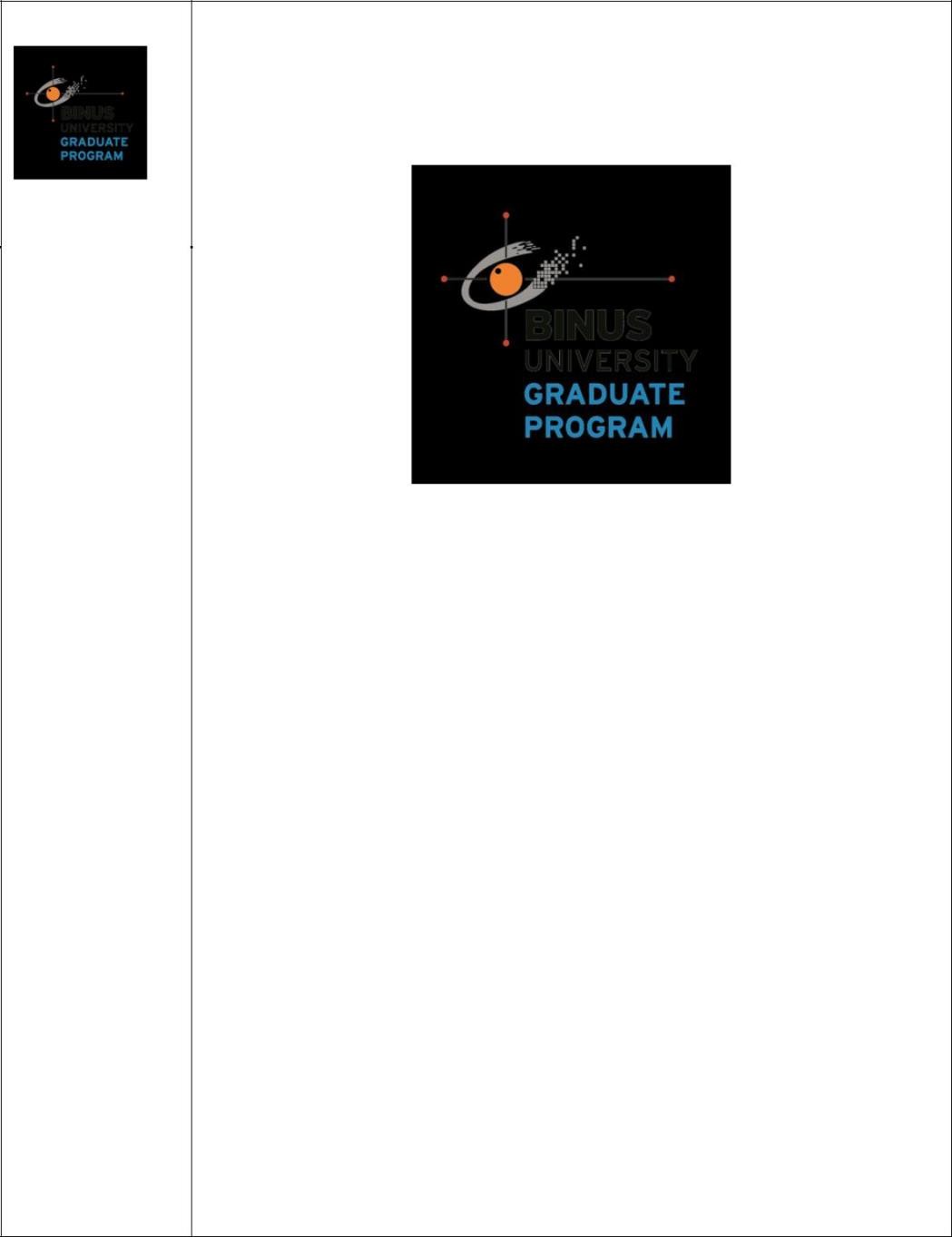 Contoh Technical Report Versi Inggris<<TECHNICAL REPORT TITLE>><<Student Name>>, dan <<Supervisor Name (no title)>>Technical ReportJakarta, <<mm/dd/yyyy>> Approved:1st Supervisor:	2nd Supervisor *):<< 1st Supervisor Name with title>>	<< 2nd Supervisor Name with title >>*): Diisi untuk Tesis Jalur Research (Penelitian)/Internship Project (Proyek Magang)DAFTAR ISIJudulPengarang (Mahasiswa dan Dosen Pembimbing)AbstrakPendahuluanRumusan PermasalahanMetodologiHasil dan PembahasanSimpulan dan SaranDaftar AcuanDaftar PustakaTemplate Tesis dapat didownload: https://ol.binus.ac.id http://binusmaya.binus.ac.idTemplate AbstrakJudul tesis: …….ABSTRACTThe goals of the thesis were ……… Data were compiled by …….Analysis ……Results of Analysis were ….. It can be concluded that ……..Keywords:Analysis system, design system, information systemABSTRAKTujuan penulisan adalah	Data diambil dari penyebaran kuesioner kepada 100responden….. Data dianalisis dengan …. Hasil…… Dapat disimpulkan bahwa …….Kata kunci:Analisis data, perancangan data, sistem informasi …Contoh Halaman Pemberian Hak Cipta Non Eksklusif dari Mahasiswa ke Universitas Bina NusantaraPERNYATAANSTATEMENTDengan ini saya,Nama	: <<Nama Mahasiswa>>NIM	: <<NIM Mahasiswa>> Judul tesis	: <<Judul Tesis>>Memberikan kepada Universitas Bina Nusantara hak non-eksklusif untuk menyimpan, memperbanyak, dan menyebarluaskan tesis karya saya, secara keseluruhan atau hanya sebagian atau hanya ringkasannya saja, dalam bentuk format tercetak dan atau elektronik.Menyatakan bahwa saya, akan mempertahankan hak exclusive saya, untuk menggunakan seluruh atau sebagian isi tesis saya, guna pengembangan karya di masa depan, misalnya bentuk artikel, buku, perangkat lunak, ataupun sistem informasi.Hereby grant to my school, Bina Nusantara University , the non-exclusive right to archive, reproduce, and distribute my thesis, in whole or in part , whether in the form of printed and electronic formats.I acknowledge that I retain exclusive rights of my thesis by using all or part of it in the future work or outputs, such as article, book, software, and information system.Jakarta, <<tanggal ……>><<Tanda Tangan>><<Nama Mahasiswa>>*): Diisi untuk Tesis Jalur Research (Penelitian)/Internship Project (Proyek Magang)Contoh Halaman Pernyataan Orisinalitas TesisHALAMAN PERNYATAANSTUDENTS STATEMENTSaya, nama <nama mahasiswa>, NIM <NIM mahasiswa> menyatakan dengan sebenar-benarnya bahwa tesis saya berjudul “<<Judul Tesis>>” adalah merupakan gagasan dan hasil research saya sendiri dengan bimbingan Dosen Pembimbing.Saya juga menyatakan dengan sebenarnya bahwa isi tesis ini tidak merupakan jiplakan dan bukan pula dari karya orang lain, kecuali kutipan dari literatur dan atau hasil wawancara tertulis yang saya acu dan telah saya sebutkan di Daftar Acuan dan Daftar Pustaka.Demikian pernyataan ini saya buat dengan sebenarnya dan saya bersedia menerima sanksi apabila ternyata pernyataan saya ini tidak benar.I, Name <nama mahasiswa>, Student ID <NIM Mahasiswa> truly acknowledge that my thesis with title “<<Judul Tesis>>” is my concept and project result with guidance from supervisor.I, also truly acknowledge that content of this thesis are not copyed and not from another people work, except my citation from literature or written interview result and already write in reference list and bibliography list.That’s my acknowledge were truly made and if in reality this acknowledge weren’t true, I willing sanction.Jakarta,<<tanggal ….>> Yang menyatakan<<Tanda Tangan>><<Nama Mahasiswa>><<NIM>>*): Diisi untuk Tesis Jalur Research (Penelitian)/Internship Project (Proyek Magang)<< 1st Supervisor Name >><< 2nd Supervisor Name >>Date: mm / dd / yyyyDate: mm / dd / yyyy<< 1st Supervisor Name >><< 2nd Supervisor Name >>Date: mm / dd / yyyyDate: mm / dd / yyyyProgram PascasarjanaPROGRAM STUDI <<NAMA PRODI>> JENJANG S2JakartaUNIVERSITAS BINA NUSANTARA<<tahun>>JAKARTA<<tahun>><<Tahun>>